Objetivos matemáticos Los alumnos describirán lo que significa resolver una ecuación lineal. Los alumnos reconocerán cómo conservar la igualdad entre dos expresiones al agregar o quitar cuadros en una escala.Vocabulario  Ecuaciones linealesSobre la Actividad Esta lección está hecha para desarrollar y profundizar el conocimiento estudiantil de resolver ecuaciones lineales manteniendo el balance en la relación (lo que hace de un lado, lo hace del otro). En esta actividad se deberán usar cuadros para representar expresiones y ecuaciones con una variable. Los alumnos moverán cuadros representando x y –x y 1 y –1 para formar ecuaciones. Como resultado, los alumnos podrán... Ver cómo las expresiones en la ecuaciones cambian y cómo el balance entre las expresiones es afectado mientras los cuadros son agregados o quitados.Sistema TI-Nspire™ Navigator™ Mande el archivo .tns a los alumnos. Utilice el Software de Edición del Maestro, el Presentador en Vivo para mostrarle a los alumnos cómo mover los rectángulos de la parte inferior de la pantalla hacia la derecha o hacia la izquierda. Use preguntas de Encuesta Rápida para ajustar el ritmo de la actividad acorde al aprendizaje de los alumnos.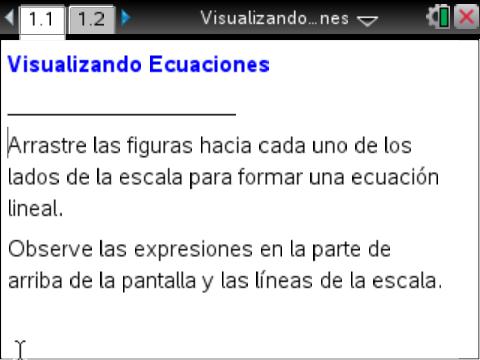 Habilidades tecnológicas con la TI-Nspire™:   Descargar un documento TI-Nspire   Abrir un documento   Moverse entre páginas   Tomar y arrastrar un objetoRecomendaciones tecnológicas:   Asegúrese que el tamaño de letra de su máquina TI-Nspire esté en medianaMaterial de la Actividad:Actividad del AlumnoActividad_visualizando_ecuaciones_hoja_del_estudiante.docDocumento TI-NspireActividad_Visualizando_Ecuaciones.tnsVisite http://education.ti.com/latinoamerica para más actividades, actualizaciones y videos.Puntos de discusión y posibles respuestasRecomendación Tecnológica: si los alumnos tienen dificultad arrastrando un cuadro, asegúrese que han movido el cursor al centro del mismo. El cursor debe convertirse en una mano ({). Presione / x  para tomar el punto y la mano cerrará ({). Arrastre el cuadro. Después de que mover el cuadro, presione d para soltarlo.Avance a la página 1.2.1.   a.   Arrastre dos  y un  al lado izquierdo y describa los cambios que ocurren en la pantalla.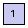 Respuesta: en la izquierda, la línea de balance sube. La expresión de la izquierda cambia de 0 a x a 2x a 2x + 1. Esto se puede construir en un orden diferente dependiendo del orden en que los cuadros fueron puestos en la escala. La línea de arriba dice “2x + 1  0.”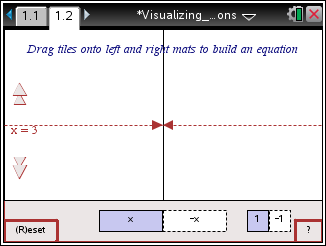 b.   ¿Qué expresión está representada en el lado izquierdo?Respuesta: 2x + 1Recomendación para el Profesor: los profesores pueden preguntar a los alumnos si el orden en que los cuadros fueron movidos afecta a la expresión resultante.c.	Coloque cuadros en la parte derecha para que igualen a la parte izquierda. ¿Cómo puede saber que el sistema está balanceado?Respuesta: Las líneas de balance son del mismo alto en ambos lados y en la parte superior dice 2x + 1 = 2x + 1.2.   a.   Describa lo que sucede cuando agrega dos  a la parte izquierda y dos  a la parte derecha.Respuesta: hay una nueva expresión de cada lado y el sistema siguen balanceado.b.   ¿Cuál es la nueva expresión en el lado izquierdo?Respuesta: lado izquierdo: 2x + 3c.	¿Cuál es la nueva expresión en el lado derecho?Respuesta: lado derecho: 2x + 33.   Describa lo que sucede cuando quita un  de cualquier lado de la ecuación.Respuesta: el sistema no está balanceado y las expresiones de ambos lados son diferentes.Recomendaciones para el Profesor: verifique las respuestas de los alumnos para asegurarse que están entendiendo la balanza y el efecto de añadir el mismo valor a cada lado de la balanza antes de continuar.Recomendación para el profesor: como resultado de las preguntas 1 – 3, los alumnos deben saber cómo mover cuadros positivos para obtener los resultados deseados y reconocer que la expresión y las líneas de la escala están cambiando. Además, deberán notar que las expresiones cambian para representar el número de cuadros de cada lado y que el sistema no está balanceado a menos que el mismo conjunto de cuadros  o   y  o  estén en ambos lados.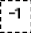 4.   Presione R o haga click en (R)eset en la esquina inferior izquierda de la pantalla para re-empezar la página.a.   Coloque un  en la parte izquierda. ¿Cuál es la expresión del lado izquierdo?Respuesta: xb.   Arrastre un  al lado izquierdo. ¿Qué sucede?Respuesta: Esto balancea la escala, y la expresión se vuelve 0.c.	¿Por qué ocurre esto?Respuesta: La suma de dos cuadros es 0; son inversos aditivos uno del otro.Recomendación para el Profesor: Los maestros podrán recordarle a los alumnos sobre la propiedad aditiva inversa, es decir, que la suma de un número y su opuesto es 0.5.   Presione el cuadro de Reset. Arrastre dos  y un  al lado izquierdo y un  y dos  al lado derecho. Los cuadros deben representar 2x + 1 en el lado izquierdo y x + 2 en el lado derecho.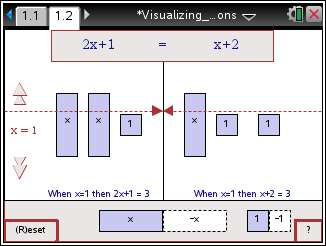 a.   Presione las flechas de arriba y abajo en el lado izquierdo y describa lo que sucede.Respuesta: las alturas de los segmentos de recta punteadas de la balanza cambian.b.   Presione las flechas de arriba y abajo hasta que ambos lados estén balanceados. Después, agregue o quite cuadros para dejar un  solo en el lado izquierdo. Asegúrese de mantener la escala balanceada. Describa el método que usó y explique el por qué hizo esos movimientos.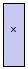 Respuesta Ejemplo: Removí un cuadro x de ambos lados para que la escala se mantuviera balanceada; luego removí un cuadro 1 de ambos lados para que la escala siguiera balanceada.c.	¿Cuál es la respuesta final? x =Respuesta: x = 16.   Fernando y Olga están usando los cuadros para mantener la ecuación balanceada 2x – 3 = 7. Fernando dice que su primer paso será agregar 3 al lado izquierdo. El primer paso de Olga será agregar 3 a ambos lados. ¿Quién tiene la razón? Explique su razonamiento.Respuesta: Olga tiene la razón. Para mantener la ecuación balanceada se debe agregar el mismo número a ambos lados de la ecuación.7.   Haga click en el cuadro de Reset. Coloque cuadros en la pantalla para representar 2x – 3 y 3x + 1. Presione las flechas hasta que ambos lados estén balanceados.Agregue o quite cuadros para conseguir un  solo de un lado y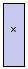 mantenga la escala balanceada. ¿Que movió y cuál es su respuesta final?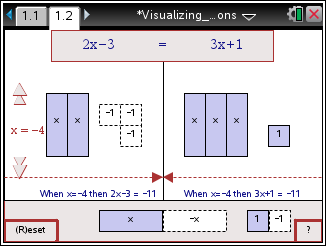 Posible Respuesta: Removí 2-x cuadros de ambos lados; luego agregué un cuadro -1 y un cuadro +1 en la izquierda; luego removí un cuadro +1 de ambos lados. Un cuadro x es balanceado por 4 cuadros -1.x = –4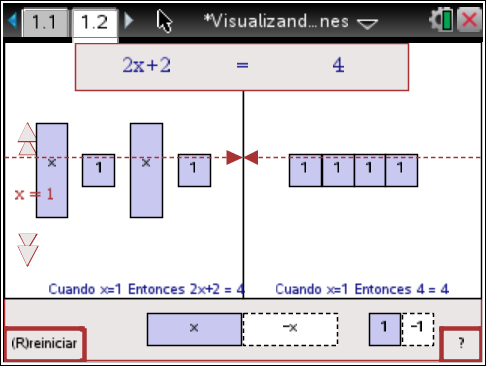 8.  Haga clic en el cuadro de Reset en la esquina inferior izquierda de la pantalla. A un lado de la escala, Olga puso dos conjuntos de x + 1 y del otro lado cuatro 1. Mueva cuadros para que su pantalla quede igual.y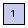 a.   Escriba la ecuación que ella estaba resolviendo de dos maneras diferentes. Utilice los cuadros y la escala para explicar cómo sabe que tiene la representación correcta.Respuesta: 2x + 2 = 4; 2(x+1) = 4; x + 1 + x + 1 = 1 + 1 + 1 + 1 u otra forma equivalente. Éstas representaciones son correctas porque dos x y dos 1 son lo mismo que dos conjuntos de x + 1. Las otras formas sólo expresan las x y los 1 en diferentes arreglos.b.   Su primer paso fue dividir cada lado en dos grupos iguales. Luego, ella decidió quitar un grupo de cada lado. Removió   de un lado y   del otro. ¿Qué opina sobre su estrategia?Respuesta: Es una estrategia correcta porque en realidad dividió ambos lados de la ecuación entre dos. Una forma de la ecuación es 2(x + 1) = 2(2). Dividir entre cada lado de la ecuación mantiene balanceada la ecuación.Recomendación para el Profesor: Asegúrese que los alumnos no se confundan al remover x + 1 del lado izquierdo y 2 del lado derecho. Al ver los cuadros y una de las representaciones, (x + 1 + x + 1 = 1 + 1 + 1 + 1) deben observar que el valor de x tiene ser igual a 1.En ResumenAl terminar esta actividad, el profesor debe asegurarse que los alumnos sean capaces de: 	Resolver ecuaciones lineales simples. 	Reagrupar expresiones de diferentes formas, correspondientes a diferentes representaciones algebraicas. 	Reconocer que cuando se resuelven ecuaciones lineales, lo que se haga de un lado debe ocurrir en el otro.***Oportunidad con el Sistema TI-Nspire NavigatorUse una Encuesta Rápida de verdadero/Falso para recolectar las predicciones de los alumnos sobre lo que le sucederá a la escala cuando dos  sean agregados a cada lado. Por ejemplo: Cuando dos  sean agregados a ambos lados, la escala estará balanceada: A. Verdadero, B. Falso. 

Repita para otras preguntas como la Pregunta 3 y la Pregunta 4 parte b.Recomendación Tecnológica: en 5b, al hacer clic en las flechas, el valor de x cambia sobre la recta numerada horizontal, donde la escala está balanceada para la ecuación dada. Al hacer clic en la parte de afuera, el valor de x cambia a 1, mientras que al hacerlo en la parte interna, el valor de x cambia a 0.Oportunidad TI-Nspire NavigatorEscoja a un alumno para que sea el Presentador en Vivo. Haga que muestre cómo pueden balancear la escala. Discuta con los alumnos si hay otros valores posibles de x para balancear la escala al presionar las flechas (No)Oportunidad TI-Nspire NavigatorDespués de que los alumnos encuentren el valor de x, utilice Captura de Pantalla o Encuesta Rápida para ver qué valores obtuvieron. Discuta cualquier discrepancia con la clase.